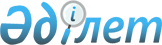 Об утверждении государственного образовательного заказа на дошкольное воспитание и обучение, размера родительской платы по Илийскому району
					
			Утративший силу
			
			
		
					Постановление акимата Илийского района Алматинской области от 23 июля 2019 года № 285. Зарегистрировано Департаментом юстиции Алматинской области 24 июля 2019 года № 5210. Утратило силу постановлением акимата Илийского района Алматинской области от 5 марта 2021 года № 103
      Сноска. Утратило силу постановлением акимата Илийского района Алматинской области от 05.03.2021 № 103 (вводится в действие с 01.01.2021).
      В соответствии с подпунктом 8-1) пункта 4 статьи 6 Закона Республики Казахстан от 27 июля 2007 года "Об образовании", акимат Илийского района ПОСТАНОВЛЯЕТ:
      1. Утвердить государственный образовательный заказ на дошкольное воспитание и обучение, размера родительской платы по Илийскому району согласно приложению к настоящему постановлению.
      2. Признать утратившим силу постановление акимата Илийского района "Об утверждении государственного образовательного заказа на дошкольное воспитание и обучение, размера родительской платы по Илийскому району" от 16 июля 2018 года №331 (зарегистрирован в Реестре государственной регистрации нормативных правовых актов № 4774, опубликован 9 августа 2018 года в Эталонном контрольном банке нормативных правовых актов Республики Казахстан).
      3. Контроль за исполнением настоящего постановления возложить на заместителя акима района Сатибаева Алмасбека Кожабековича.
      4. Настоящее постановление вступает в силу со дня государственной регистрации в органах юстиции и вводится в действие по истечении десяти календарных дней после дня его первого официального опубликования.  Государственный образовательный заказ на дошкольное воспитание и обучение, размер родительской платы по Илийскому району
					© 2012. РГП на ПХВ «Институт законодательства и правовой информации Республики Казахстан» Министерства юстиции Республики Казахстан
				
      Аким района 

Б. Карасаев
Приложение к постановлению акимата Илийского района от "23" июля 2019 года № 285 "Об утверждении государственного образовательного заказа на дошкольное воспитание и обучение, размера родительской платы по Илийскому району"
№
Наименование
Количество воспитанников организаций дошкольного воспитания и обучения
Размер родительской платы в дошкольных организациях образования в месяц (тенге)
Размер родительской платы в дошкольных организациях образования в месяц (тенге)
№
Наименование
Количество воспитанников организаций дошкольного воспитания и обучения
до 3-х лет
от 3-х

до 7 лет
1.
Государственное коммунальное казенное предприятие Детский сад "Балдырған" в селе Жетыген Илийского района государственное учреждение Алматинский областной департамент образования
150
-
15000
2.
Государственное коммунальное казенное предприятие "Ясли сад "Балдаурен" с санаторными группами государственное учреждение "Аппарат акима поселка Боралдай Илийского района"
220
12280
15000
3.
Государственное казенное предприятие ясли-сад "Күншуақ" акимата Ащыбулакского сельского округа Илийского района
170
15000
15000
4.
Государственное казенное предприятие Ясли-сад "Балапан" Акимата Караойского сельского округа Илийского района
320
13500
15000
5.
Государственное коммунальное казенное предприятие "Ясли сад "Әдемі" с санаторными группами государственное учреждение "Аппарат акима поселка Боралдай Илийского района"
75
15000
15000
6.
Товарищество с ограниченной ответственностью "Нур Арай" Детский сад "Нур Арай"
175
15000
15000
7.
Товарищество с ограниченной ответственностью "Нур Арай" ясли сад "Али"
100
13000
13000
8.
Негосударственное учреждение Ясли-сад "СОЛНЫШКО"
175
25600
25600
9.
Индивидуальный предприниматель "ПАРАСАТ" (НУРЛАНОВА М.О.)" Детский сад "Балауса"
100
11200
13850
10.
Индивидуальный предприниматель "ПАРАСАТ" (НУРЛАНОВА М.О.)" Детский сад "Гүлдер"
150
11200
13850
11.
Индивидуальный предприниматель "ПАРАСАТ" (НУРЛАНОВА М.О.)" Детский сад "Бал-Бала"
125
11200
13850
12.
Индивидуальный предприниматель "ГРЕЧКИНА АННА" Ясли сад "Теремок"
80
14000
14000
13.
Товарищество с ограниченной ответственностью "Даулет-Центр" Ясли сад "Бөбек"
100
13500
15000
14.
Товарищество с ограниченной ответственностью "Даулет-Центр" Ясли сад "Медина"
100
-
15000
15.
Товарищество с ограниченной ответственностью "ФаиЗаман" Ясли сад "Ақпейіл"
150
16000
16000
16.
Товарищество с ограниченной ответственностью "ФаиЗаман" Ясли сад "Ниет-ай"
125
16000
16000
17.
Индивидуальный предприниматель "Арепов А.А." Ясли сад "Балакай"
50
13500
15500
18.
Индивидуальный предприниматель "АРТЫКБАЕВ Т.М." Детский сад "Балдырған"
30
-
15000
19.
Индивидуальный предприниматель "Частный детский сад "Ади-Нур"" (БЕКЖАНОВА Б.А.) Ясли сад "Ади-Нур"
70
13500
15400
20.
Индивидуальный предприниматель "МАКАЕВА Г.А." Детский сад "Балақай"
75
13700
15000
21.
Индивидуальный предприниматель "МАКАЕВА Г.А." Детский сад "Санжар"
40
13700
15000
22.
Индивидуальный предприниматель "ДАНАШ Б.С." Детский сад "Байбота"
30
15000
15000
23.
Товарищество с ограниченной ответственностью "Smartimperium" Детский сад "Зерде"
120
20000
20000
24.
Товарищество с ограниченной ответственностью "Smartimperium" Детский сад "IMK"
250
20000
20000
25.
Индивидуальный предприниматель "ШОЛПАН" Детский сад "Аманат"
125
13700
15000
26.
Индивидуальный предприниматель "ШОЛПАН" Детский сад "Аймекен"
125
13700
15000
27.
Товарищество с ограниченной ответственностью "ДАМУ-СЕНІМ" Ясли сад "Құлыншақ"
80
13500
15400
28.
Товарищество с ограниченной ответственностью "ДАМУ-СЕНІМ" Ясли сад "Нұр"
25
13500
15400
29.
Индивидуальный предприниматель "ДЖАНБАКИЕВА Г.Н." Детский сад "Болашақ Кемеңгер"
90
13700
15000
30.
Индивидуальный предприниматель "ДЖАНБАКИЕВА Г.Н." Детский сад "Болашак Кемеңгер 2"
80
13700
15000
31.
Индивидуальный предприниматель "ДЖАНБАКИЕВА Г.Н." Детский сад "Жулдызша"
140
13700
15000
32.
Индивидуальный предприниматель "МАҒЖАН" (БОХАЕВ Д.Т.)" Детский сад "Еркежан"
150
11000
13000
33.
Товарищество с ограниченной ответственностью "Әділет РК" Ясли сад "Ботақан"
75
16000
16000
34.
Товарищества с ограниченной ответственностью "Әділет РК" Ясли сад "Бәйтерек"
50
16000
16000
35.
Индивидуальный предприниматель "АЙША" Детский сад "Айша"
100
12600
15000
36.
Индивидуальный предприниматель "ТЕРГЕУСОВА." Ясли сад "Шұғыла"
75
15000
15000
37.
Индивидуальный предприниматель "АЙСАНА" Детский сад "Айсана"
100
1500
18000
38.
Индивидуальный предприниматель "АЙАРУ" Ясли сад "Алақай"
50
13500
15500
39.
Индивидуальный предприниматель "СЕМБИЕВ" Детский сад "Балбөбек"
100
13500
15500
40.
Индивидуальный предприниматель "БАКЛАНОВА Ю.В." Ясли сад "Диас"
50
18000
18000
41.
Индивидуальный предприниматель

"УРАЗГАЛИЕВ М.Р." Ясли сад "Көктем"
50
15600
15200
42.
Индивидуальный предприниматель "ҚАЗЫНА" Ясли сад "Казына"
40
15000
15000
43.
Индивидуальный предприниматель "СЕЗІМ" Частный ясли сад "Сезім"
30
15000
15000
44.
Индивидуальный предприниматель "СЕЗІМ" Ясли сад "Балапан"
60
15000
15000
45.
Товарищество с ограниченной ответственностью "Барыс Қазына" Детский сад "Арман"
25
-
15000
46.
Индивидуальный предприниматель

"КУРМАНОВА А.Ж." Детский сад "Немере"
50
20000
20000
47.
Товарищество с ограниченной ответственностью "Премиум класс Сұңқар" Ясли садик "Премиум класс Сұңқар" 
500
17000
20000
48.
Индивидуальный предприниматель "АКЖЕЛКЕН" Детский сад "Акжелкен"
50
-
16000
49.
Индивидуальный предприниматель "АЙСУЛТАН" Детский сад "Айсултан"
75
-
12000
50.
Индивидуальный предприниматель "Семья" Детский сад "СемьЯ"
50
-
15000
51.
Индивидуальный предприниматель "ИНДИРА" Ясли сад "Бөбек"
25
15000
15000
52.
Индивидуальный предприниматель "БАЛБӨБЕК" Детский сад "Балбөбек"
75
13500
15500
53.
Индивидуальный предприниматель "КУАНДЫКОВА" Детский сад Айгөлек
50
10000
10000
54.
Индивидуальный предприниматель "ЖУМАГЕЛДИН Е.П." Ясли сад "Айгөлек"
50
15000
15000
55.
Частный садик "АЛТЫН ҰЯ" Ясли сад "Алтын ұя"
75
16000
16000
56.
Индивидуальный предприниматель "МУЛИКОВА" Детский сад "Арлан"
100
15000
15000
57.
Индивидуальный предприниматель "КУРМАНБЕКОВА Д.Ж."

Детский сад "Бал-Дәурен"
50
14000
15000
58.
Индивидуальный предприниматель

"ЧЕГЕБАЕВА А.К."

Ясли сад "Балапан"
150
20000
20000
59.
Индивидуальный предприниматель "ЗАҢҒАР" Детский сад "ЗАҢҒАР"
75
16000
16000
60.
Индивидуальный предприниматель "ЗАҢҒАР" Детский сад "ДАРЫН"
50
16000
16000
61.
Индивидуальный предприниматель

"СЕРИКОВА Ж.Т." Детский сад "Күншуақ"
30
-
15000
62.
Индивидуальный предприниматель "БАЙТЕРЕК" Детский сад "Бәйтерек"
50
15600
16800
63.
Товарищество с ограниченной ответственностью "БэбиЖан" Детский сад "Бэбижан"
50
-
16000
64.
Индивидуальный предприниматель "АЙБӨБЕК" Детский сад "Ай-бөбек"
25
-
18000
65.
Индивидуальный предприниматель "ОРЫНБАЕВ" Детский сад "Ақбота"
50
13000
15000
66.
Индивидуальныйпредприниматель "АЙБАТЫРОВ ӘЗ-НҰРДӘУЛЕТ ӘЛІБЕКҰЛЫ" Ясли сад "Толқын"
50
15000
15000
67.
Индивидуальный предприниматель "АЙБАТЫРОВ ӘЗ-НҰРДӘУЛЕТ ӘЛІБЕКҰЛЫ" Ясли сад "Шағала"
25
15000
15000
68.
Индивидуальный предприниматель "ТУРУСПАЕВА" Ясли сад "Ай-Ару"
100
17000
17000
69.
Индивидуальный предприниматель "АСИМА" Ясли сад "Үміт"
50
18000
15000
70.
Индивидуальный предприниматель "СЕНІМ" Ясли сад Сенім"
50
13500
15000
71.
Индивидуальный предприниматель "НҰРСЕРІК" Детский сад "Нұрсерік"
30
15000
15000
72.
Товарищество с ограниченной ответственностью "Гульзайра и КО" Ясли сад "Болашақ"
50
15000
15000
73.
Индивидуальный предприниматель "АЙБЕК ИК" Ясли сад "АЙГӨЛЕК-АЙ"
150
20000
20000
74.
Индивидуальный предприниматель

"Эльвира" Ясли сад "Айлан"
100
13800
15800
75.
Индивидуальный предприниматель "СЕЙСЕКЕНОВА" Детский сад "БАЛАУСА"
175
15000
17000
76.
Индивидуальный предприниматель "БОЛАТОВ" Детский сад "Нұр-Бөбек"
50
16000
16000
77.
Индивидуальный предприниматель

"МАЛКОВ И.А." Детский сад "Лучик"
50
15000
-
78.
Индивидуальный предприниматель "ЖАЙНА" Детский сад "Алақай"
50
13400
15400
79.
Индивидуальный предприниматель

"КАЛДЫБАЕВ А.Т." Ясли сад "Мирас"
30
12000
12000
80.
Индивидуальный предприниматель "КУАНЫШ" Ясли сад "Ақбесік"
50
15000
15000
81.
Индивидуальный предприниматель "КУАНЫШ" Ясли сад "Куаныш"
25
15000
15000
82.
Индивидуальный предприниматель "КУАНЫШ" Ясли сад "Мерей"
50
15000
15000
83.
Индивидуальный предприниматель "БОЛАШАК" Ясли сад "Болашак"
25
16000
16000
84.
Индивидуальный предприниматель

"ИСАБЕКОВА Д.Д." Детский сад "Бал-Бөбек"
75
15000
15000
85.
Индивидуальный предприниматель "Жанбота" Детский сад "Жанбота"
35
-
13500
86.
Товарищество с ограниченной ответственностью "Фирма ЮНОНА" Детский сад "Фирма ЮНОНА"
200
-
18000
87.
Товарищество с ограниченной ответственностью "Детский воспитательно-образовательный центр Еркем-ай Байсерке" Детский сад "Еркем-Ай"
100
-
20000
88.
Товарищество с ограниченной ответственностью "НДОУ "Родничок" Детский сад "Родничок"
320
-
20000
89.
Товарищество с ограниченной ответственностью "НДОУ "Росинка" Детский сад "Росинка"
150
20000
20000
90.
Индивидуальный предприниматель Детский сад "РАДОСТЬ"
90
16000
20000
91.
Товарищество с ограниченной ответственностью "Акбота К" Детский сад "Айшабибі К"
60
13500
15500
92.
Индивидуальный предприниматель "БАКТЫБАЕВ МАКСАТ РУСТЕМОВИЧ" Ясли сад "ЖанҰя"
50
15000
15000
93.
Товарищество с ограниченной ответственностью "Фиксики" Частный ясли сад "Фиксики"
70
20000
20000
94.
Товарищество с ограниченной ответственностью "Мир малышей" Частный детский сад "Мир малышей"
100
18000
20000
95.
Индивидуальный предприниматель "Бокотов" Частный детский сад "Бөбек"
50
13000
15000
96.
Товарищество с ограниченной ответственностью "Балабақша Бөбек" Частный детский сад "Бөбек"
25
18000
18000
97.
Товарищество с ограниченной ответственностью "Alim Kids" Частный детский сад "Алим"
75
13800
15800
98.
Товарищество с ограниченной ответственностью "Інжу-Жібек" Частный детский сад "Інжу-Жібек"
75
13000
13000
99.
Индивидуалный предприниматель "Қабылбай" Частный детский сад "Жансая"
100
13000
15000
100.
Индивидуальный предприниматель "Нурымбетова Нургуль Кенжебаевна" Частный детский сад "Еркеназ"
30
13000
15000
101.
Индивидуальный предприниматель "Амирова А.Т." Частный детский сад "Инабат"
80
12800
15500
102.
Индивидуальный предпринимтель "Эльвира" Частный ясли сад "Айлан-2"
50
13800
15800
103.
Товарищество с ограниченной ответственностью "ADINA AIDANA" Частный детский сад "Айдана"
50
16000
16000
104.
Индивидуальный предприниматель "Чәмчиева Г.М." Частный детский сад "Алуа"
40
13000
15000
105.
Индивидуальный предприниматель "Парасат" Частный детский сад "Бала-Боп"
50
11200
13850
106.
Товарищество с ограниченной ответственностью "Akzholtai" Частный детский сад "Ақжол"
35
15000
15000
107.
Товарищество с ограниченной ответственностью "MOLYA INC" Частный детский сад "Айгөлек"
40
-
14000
108.
Индивидуальный предприниматель "ТОЛИБЕКОВА" Частный детский сад "Мөлдір"
40
-
15000
109.
Индивидуальный предприниматель "Бакланова Ю.В." Частный ясли сад "Дамир"
50
18000
18000
110.
Индивидуальный предприниматель "Асылым" Частный детский сад "Асылым"
75
-
20000
111.
Товарищество с ограниченной ответственностью "КОКТЕМ 2018" Частный ясли сад "Tom and Jerry"
100
14000
16000
112.
Товарищество с ограниченной ответственностью Руслан 777" Частный ясли сад "Каусар-булак"
125
13800
15800
113.
Товарищество с ограниченной ответственностью "Alim Kids" Частный ясли сад "Алим-2"
150
13800
15800
114.
Индивидуальный предприниматель "Жумабеков Ербол Серикболович" Частный детский сад "Bereke"
75
15000
15000
115.
Товарищество с ограниченной ответственностью "Нураевна" Частный детский сад "Зерек"
75
15000
15000
116.
Государственное коммунальное учреждение "Средняя школа № 27 с дошкольным мини-центром" государственного учреждения "Отдел образования Илийского района"
50
-
14000
117.
Государственное коммунальное учреждение "Гимназия № 39 с дошкольным мини-центром" государственного учреждения "Отдела образования Илийского района"
75
14000
14000